اختبار منتصف الفصل الثاني السؤال الأول: أ) ضعي إشارة () أمام الإجابة الصحيحة وعلامة () امام الإجابة الخاطئة: 1) يعتبر الخبز والملابس من السلع الضرورية 					(	) 2) المنتج هو الشخص الذي يضع البضائع ويزرع الأرض				(	) 3) ينتج من دوران الأرض حول محورها تعاقب الليل والنهار				(	) 4) الصحراء تكون كثيرة النبات والأمطار 						(	) 5) نسبة اليابسة أكبر من المياه على سطح الأرض 					(	) ب) اختاري الإجابة الصحيحة بوضع دائرة عليها: السؤال الثاني : أ) أملئ الفراغات بما يناسبها من خلال الكلمات المساعدة:أرض يابسة محاطة بالماء من جميع الجهات هي ........................................يشكل الماء نسبة ...................... من سطح الأرض....................... هي جزء من المجموعة الشمسية التي خلقها الله في الكون.من أشكال المسطحات المائية على سطح الأرض ..............................أكبر القارات في العالم قارة .................................................... ب) صلى العمود الأول بالعامود الثاني باستخدام الأرقام السؤال الثالث: أذكري اثنان فقط من أنواع الطاقة: ..........................................................................................................................                                                      الدرجة النهائية انتهت الأسئلةبسم الله الرحمن الرحيمبسم الله الرحمن الرحيمبسم الله الرحمن الرحيمالمملكة العربية السعودية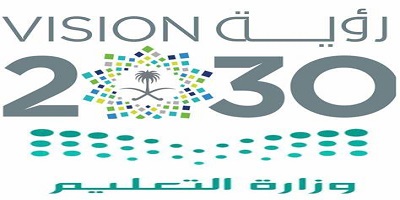 اسم الطالب:..............................وزارة التعليم المادة :الدراسات الاجتماعيةإدارة تعليم ........................الصف: الرابع الابتدائيمدرسة ............................إختبار منتصف الفصل " الفترة"الفصل الدراسي الثاني لعام 144٥هـالفصل الدراسي الثاني لعام 144٥هـ20السؤال الأول: ضع علامة (√) أمام العبارة الصحيحة وعلامة (X) أمام العبارة الخاطئة:السؤال الأول: ضع علامة (√) أمام العبارة الصحيحة وعلامة (X) أمام العبارة الخاطئة:السؤال الأول: ضع علامة (√) أمام العبارة الصحيحة وعلامة (X) أمام العبارة الخاطئة:1النشاط الاقتصادي هو إنتاج السلع والخدمات وتوزيعها وتبادلها واستهلاكها2السلع هي كل ما يصنع وينتج مما يحتاج إليه الانسان ويستهلكه في حياته3الموارد هي الأشياء التي يعتمد عليها الانتاج4التبادل التجاري هو تداول السلع والخدمات بين الناس5الجبل كتلة صخرية مرتفعة  ولها قمة6السهل أرض واسعة ومنبسطة  7من فوائد التبادل التجاري أن نبيع إنتاجنا الوطني8الإنتاج نوعان : إنتاج مادي وإنتاج غير مادي9الصحراء هي عبارة عن مسطحات مائية كبيرة10الأرض مستطيلة الشكل السؤال الثاني : إختر الإجابة الصحيحة:السؤال الثاني : إختر الإجابة الصحيحة:السؤال الثاني : إختر الإجابة الصحيحة:1- ينقسم سطح الأرض إلى قسمين هما:1- ينقسم سطح الأرض إلى قسمين هما:1- ينقسم سطح الأرض إلى قسمين هما:اليابسة والماءالكواكب والنجومالقمر والشمس2- شراء الدواء من الصيدلية هو:2- شراء الدواء من الصيدلية هو:2- شراء الدواء من الصيدلية هو:استهلاكرأس المالبيع3- صناعة الدواء هو:3- صناعة الدواء هو:3- صناعة الدواء هو:إنتاجرأس المالبيع4- كان الناس "قديما" يشترون السلع بـ:4- كان الناس "قديما" يشترون السلع بـ:4- كان الناس "قديما" يشترون السلع بـ:السلعالانترنتالبطاقة الذكية5- من حالات الادخار:5- من حالات الادخار:5- من حالات الادخار:الرياضةالسياحةحفظ بعض المال6- من حالات ترشيد الاستهلاك:6- من حالات ترشيد الاستهلاك:6- من حالات ترشيد الاستهلاك:شراء سلع مرتفعة الثمنشراء الألعاب غالية الثمنإختيار الحقيبة ذات السعر الأقلالسؤال الثالث: إختر من عبارات المجموعة (أ) مايناسبها في المجموعة (ب) مستعينا " بالأرقام"السؤال الثالث: إختر من عبارات المجموعة (أ) مايناسبها في المجموعة (ب) مستعينا " بالأرقام"السؤال الثالث: إختر من عبارات المجموعة (أ) مايناسبها في المجموعة (ب) مستعينا " بالأرقام"السؤال الثالث: إختر من عبارات المجموعة (أ) مايناسبها في المجموعة (ب) مستعينا " بالأرقام"المجموعة (أ)المجموعة (أ)المجموعة (ب)المجموعة (ب)1من الموارد البشريةالمياة والتربة2من الموارد الطبيعيةالرياح3من رأس المالالمعلم والطبيب4من مصادر الطاقةالشركات والمصانعالمملكة العربية السعوديةوزارة التعليمالإدارة العامة للتعليم بمنطقة مدرسة :.............................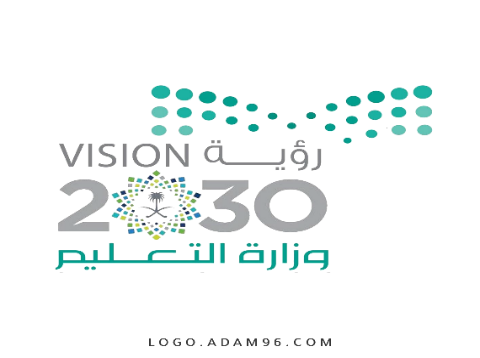 الــمادة: الدراسات الاجتماعية الصف: الرابع اسم الطالبة: ..............................1) من أمثلة الموارد البشرية 1) من أمثلة الموارد البشرية 1) من أمثلة الموارد البشرية أ) المعلمونب) الأشجار ج) التربة  2) هو تخصص جزء من المال وحفظه 2) هو تخصص جزء من المال وحفظه 2) هو تخصص جزء من المال وحفظه أ) الإدخار ب) البيع  ج) الشراء  3) صناعة الدواء هو: 3) صناعة الدواء هو: 3) صناعة الدواء هو: أ) انتاج ب) استهلاك ج) رأس مال  4) كان الناس قديماً يشترون السلع بـــ : 4) كان الناس قديماً يشترون السلع بـــ : 4) كان الناس قديماً يشترون السلع بـــ : أ) الســــــلع ب) الهاتـــف  ج) الانترنت  5) يكون شكل الأرض 5) يكون شكل الأرض 5) يكون شكل الأرض أ) كروي ب) مستطيل ج) مربع  الأرضالجزيرةالبحاراسيا71%1) أحد أشكال اليابسةاستراليا 2) المسطح المائي أرض مضموره الجبال 3) أقل القارات سكانا المياه 